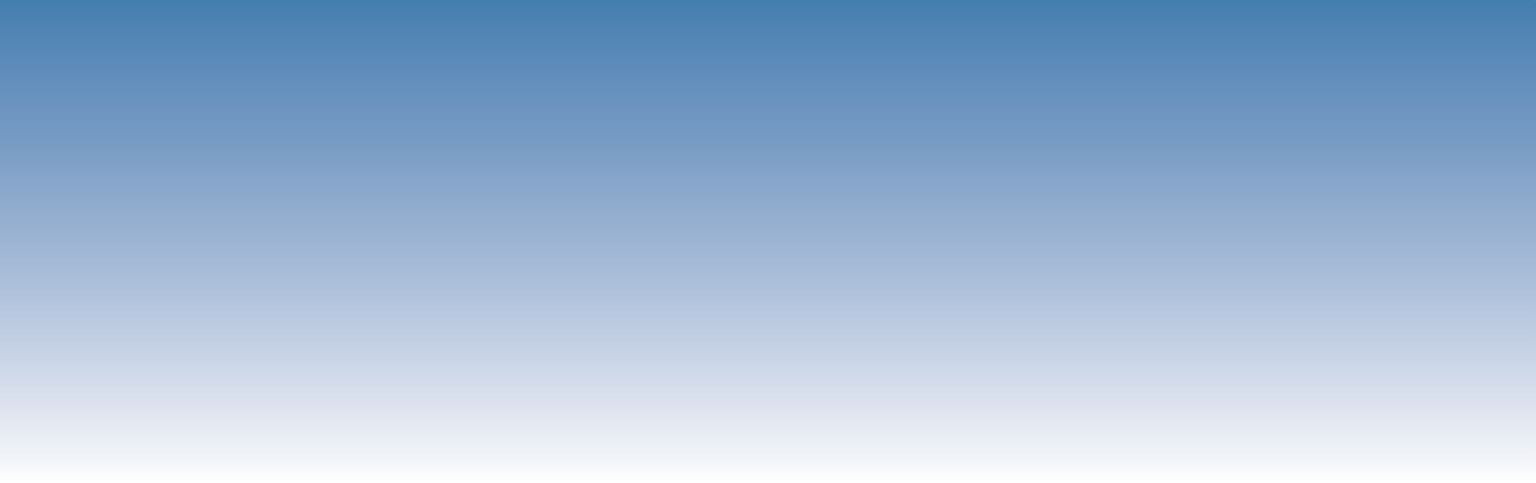 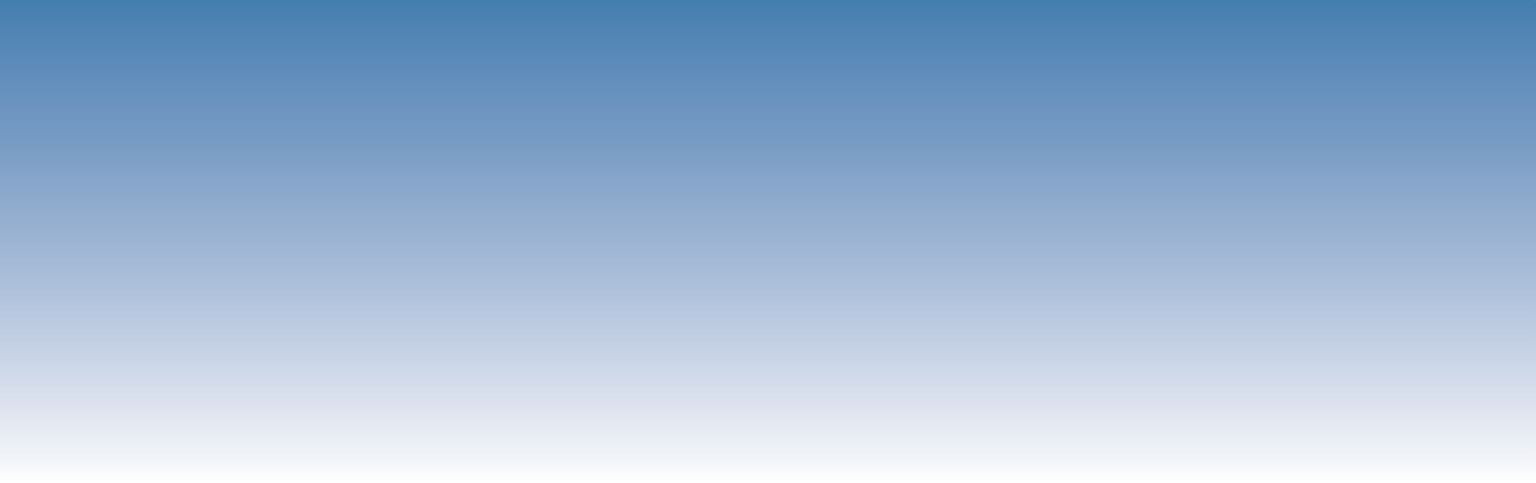 Stela Ferreira Rodrigues  Kayra Helena Freitas Miranda João Lemes Peçanha Neto Ligia Chaves de Souza Aranha 4Armando Castello Branco Jr.5ResumoA degradação dos recursos hídricos se apresenta como um dos principais desafios em todo o planeta. Diversos fatores contribuem para este problema como a urbanização sem planejamento, o desperdício e a poluição da água. A carência da integração de ações e projetos de Educação Ambiental nas escolas em parceria com a comunidade, instituições de ensino superior e entre outras organizações também se apresenta como parte do problema. O presente trabalho apresenta uma alternativa de Educação Ambiental, no formato online, como estratégia para dinamizar o ensino-aprendizagem sobre os recursos hídricos locais e regionais. O trabalho foi desenvolvido por meio de 12 encontros quinzenais, via Google Meet®, com alunos do 6º ano do ensino fundamental e do 2º ano do ensino médio de duas escolas do município de Iturama, no Pontal do Triângulo Mineiro. Os temas de cada encontro foram selecionados por representarem a realidade do município alvo e dos demais municípios da região além de estarem ligados aos programas previstos para estas turmas. Os encontros quinzenais tiveram a duração média de 40 minutos sendo 20-30 minutos destinados à apresentação, em Power Point®, e os demais minutos para entrosamento e esclarecimento de dúvidas dos alunos. Vários aspectos são discutidos quanto à avaliação do processo de ensino-aprendizagem sendo que a eficiência final deste trabalho foi verificada igual a 82,0%. Considera-se que atividades, nesta formatação, sejam aplicáveis e efetivas para a Educação Ambiental em tempos de isolamento social e ensino remoto. Palavras-chave: Mananciais Urbanos; Preservação Ambiental; Ensino-Aprendizagem; Ensino Remoto INTRODUÇÃODevido ao atraso na implantação da Base Nacional Curricular Comum na Educação Básica, os Parâmetros Curriculares Nacionais (PCN) ainda regem o ensino fundamental e médio. A abordagem interdisciplinar, prevista pelos PCN, permite que o conhecimento técnico-científico, quando aplicado em conjunto à Educação Ambiental, construa uma base para a solução dos problemas ambientais (SILVA; COSTA; ALMEIDA, 2012).   O ensino a distância e o ensino remoto emergencial sofreram um grande impulso devido às ações de enfrentamento à pandemia da COVID-19 (HODGES et al, 2020). Considerando-se que a criança e o jovem têm maior frequência de mudança de hábitos do que o adulto devido a sua curiosidade e reflexão direta sobre causa-efeito, a escola torna-se muito relevante como ambiente privilegiado para a percepção da realidade e alavancagem para mudanças (JACOBI, 2005). A temática dos recursos hídricos é relevante pois a água, além de indispensável para a manutenção da vida, é o único recurso natural que se relaciona com todas as dimensões da civilização humana. Além da importância dos recursos hídricos na manutenção da vida, nos usos industrial e agropecuário, outra realidade, comum ao Pontal do Triângulo Mineiro, é a degradação dos mananciais causada por diversos aspectos (MIRANDA et al., 2019; CASTELLO BRANCO JR et al., 2021).  Dentro do contexto das atividades online do Ensino Remoto Emergencial, objetiva-se com este trabalho, a elaboração e execução de um projeto temático de educação ambiental online para alunos do ensino fundamental e médio do município de Iturama/ MG, considerando a realidade dos recursos hídricos não só no município alvo mas também nos demais municípios do Pontal do Triângulo Mineiro. METODOLOGIA	O público participante foi composto por coordenadores, professores e alunos de duas turmas de 6º ano do ensino fundamental e de duas turmas do 2º ano do ensino médio de duas escolas particulares (Escola I e Escola II) do município de Iturama/ MG. Cada encontro teve duração de aproximadamente 40 minutos. As apresentações, em Power Point ®, foram construídas contendo sobretudo vídeos e registros fotográficos que retratavam a realidade dos mananciais hídricos urbanos do município de Iturama/ MG e demais municípios da região. Resultado de análises da qualidade das águas dos mananciais de Iturama também foram abordados. A partir da observação da realidade regional e da análise dos conteúdos curriculares do público participante, foram selecionados 12 temas sendo cada um para cada um encontro, a saber: Importância da água; As águas de Iturama – dinâmica e drenagem; Captação e  tratamento de água para abastecimento e coleta e tratamento de esgoto;  Serviços  ambientais das matas ciliares; Coleta e disposição final de resíduos sólidos; Uso  racional da água; Uso do solo e preservação de recursos hídricos; Parâmetros  de qualidade das águas: ortofosfato; nitrito,  nitrato e amônia;  oxigênio dissolvido e  turbidez; pH, material flutuante, odor, óleo e  graxas e; bactérias específicas. As etapas preparatórias ocorreram desde março a maio enquanto os encontros online ocorreram de junho a novembro de 2020. A avaliação do trabalho foi realizada tanto ao término de cada encontro, pela autoavaliação da equipe executora, como também por dois formulários semiestruturados, via Google Forms®, para os alunos e um formulário para os coordenadores de curso. Ressalta-se que os formulários foram respondidos de forma anônima e voluntária.Foi elaborado indicador de eficiência do trabalho pela relação entre a somatória da porcentagem de acertos das questões e a somatória do máximo de acertos possíveis.RESULTADOS E DISCUSSÃOA presença por encontro oscilou de 5 a 17 alunos. Deve-se salientar que a participação no projeto foi voluntária. Segundo os coordenadores de curso, a baixa adesão docente deveu-se não apenas ao choque de horários das aulas mas também por não estarem diretamente envolvidos no projeto e assim, não se comprometeram.  O intuito do presente trabalho, com foco nos recursos hídricos, era também apresentar aos docentes um caminho que serviria como pano de fundo para diversas disciplinas. Partiu-se erroneamente da premissa que os professores iriam se interessar pelo projeto. No entanto, percebeu-se que faltou investimento no planejamento e execução de ações específicas com os professores. O tempo médio de duração das apresentações oscilou de 20 a 32 minutos. Desta forma, as apresentações atenderam à programação prévia. A duração dos encontros e das apresentações foi questão decisiva pois não deveriam concorrer com outras atividades escolares e pessoais dos alunos e ainda ser uma atividade motivadora promovendo a contínua participação dos alunos. Nesse contexto, BOS e colaboradores (2019) apontam uma atenção otimizada dos alunos nos primeiros momentos da aula, de alguns minutos até cerca de 30 minutos. Após este intervalo de tempo, é comum se verificar a distração com outros momentos da sala de aula ou outros pensamentos. Assim, a opção dos encontros quinzenais e com apresentações em torno de 20 a 30 minutos se mostraram assertivas. As respostas dos questionários confirmaram este aspecto.A aderência dos temas dos encontros com as orientações dos conteúdos definidos pelos PCNs foi confirmada pelas respostas dos formulários. Da análise das respostas dos formulários dos alunos foi possível inferir a eficiência do trabalho quanto ao processo ensino-aprendizagem além da verificação de eventuais fragilidades e fortalezas na abordagem de determinados temas.O uso de um indicador baseado na relação entre a somatória da porcentagem de acertos das questões e a somatória do máximo de acertos possíveis mostrou-se aplicável. Assim, a eficiência deste trabalho no processo ensino-aprendizagem foi igual a 82,0%.  Informações dos formulários corroboram o resultado do índice de eficiência aplicado.Segundo os PCN, aprender Ciências e Biologia proporciona a ampliação do conhecimento sobre a vida no mundo auxiliando na percepção da peculiaridade do ser humano em relação aos outros seres vivos e ao ambiente em que convivem.  Nesse contexto, a capacidade do aluno intervir na realidade em que está inserido, deve ser considerada durante o processo de ensino. No entanto, para viabilizar intervenções nesse contexto, é importante que o aluno apresente a competência de distinguir quais medidas são de responsabilidade individual, quais são coletivas e quais são relacionadas ao poder público. Estes aspectos também foram observados nos questionários.CONCLUSÕES  Os resultados obtidos, no presente trabalho, permitem concluir que o processo de ensino-aprendizagem em educação ambiental ocorreu, de fato, tanto no ensino fundamental como no ensino médio de acordo com as diretrizes dos PCN, ainda vigentes.  A formatação de projeto de educação ambiental online nos moldes apresentados, no presente trabalho, revelou-se aplicável e eficiente, servindo como uma alternativa a ser incluída no portfólio das estratégias de educação ambiental.O foco na realidade em que reside a população alvo do trabalho é ponto relevante para a eficiência do processo em educação ambiental. REFERÊNCIASBOS, A.S.; PIZZATO, M.C.; ZARO, M.A. Experimento de medição do nível de atenção do estudante: o uso da Mídia Interativa como Estímulo Resposta. Revista Novas Tecnologias na Educação, Porto Alegre, v. 17, n. 3, 2019. Disponível em:  <https://seer.ufrgs.br/renote/article/view/99548/55688>. Acesso em: 4 novembro 2020. CASTELLO BRANCO JR., A.; MIRANDA, K.H.F.; SAMPAIO, T.M.; FARIAS, A.K.S.R. et al. Utilização de diferentes ferramentas para educação ambiental e diagnóstico de recursos hídricos urbanos. Caminhos de Geografia, v.22, n.79, p.127-148, 2021. Disponível em: <http://www.seer.ufu.br/index.php/caminhosdegeografia/article/view/53555/30990>   Acesso em: 03 março 2021.HODGES, C.; MOORE, S.; LOCKEE, B. TRUST, T. et al., 2020. The Difference Between Emergency Remote Teaching and Online Learning. Disponível em: <https://er.educause.edu/articles/2020/3/the difference-between-emergency-remote-teaching-and-online-learning >. Acesso em: 06 dez.2020 JACOBI, P.R. Educação Ambiental: o desafio da construção de um pensamento crítico, complexo e reflexivo. Educação e Pesquisa, São Paulo, v. 31, n. 2, p. 233-250, 2005. Disponível em: <https://www.scielo.br/pdf/ep/v31n2/a07v31n2.pdf>   Acesso em: 10 outubro 2020.MIRANDA, K.H.F.; SAMPAIO, T.M.; FARIAS, A.K.S.R.; SOUZA, R.S. et al. Diagnóstico Ambiental de mananciais urbanos no Pontal do Triângulo Mineiro - Parâmetros físicos, químicos, microbiológicos e ecológicos. Anais ...16º Congresso Nacional de Meio Ambiente, Poços de Caldas, MG, 2019.SILVA, L.O; COSTA, A.P.L.; ALMEIDA, E.A. Educação Ambiental: O despertar de uma proposta crítica para a formação do sujeito ecológico. Holos, v.1, p. 110-123, 2012. Disponível em:  <https://core.ac.uk/download/pdf/193137931.pdf > Acesso em: 10 outubro 2020.